Precious 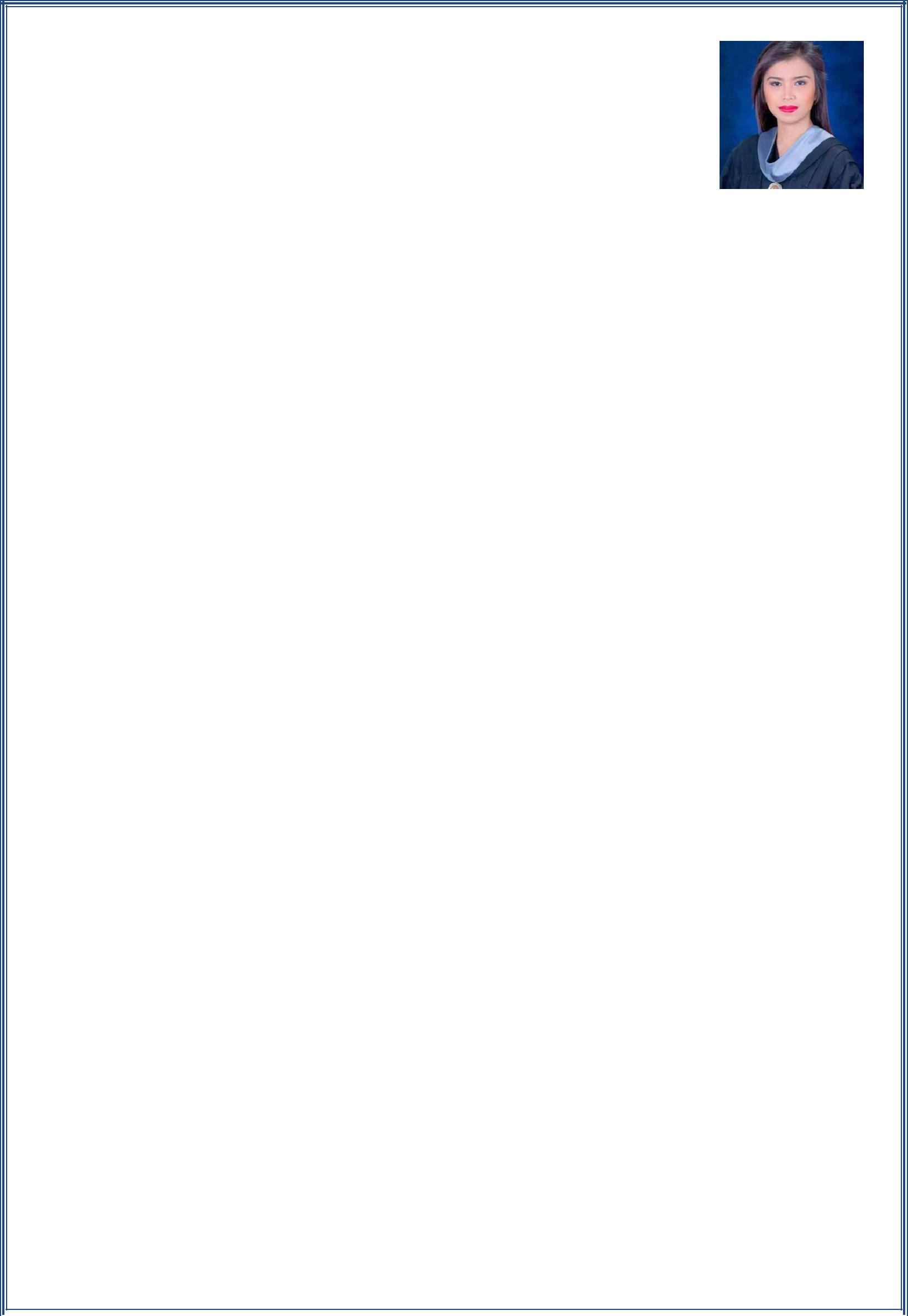 Mobile: Whatsapp +971504753686 / +919979971283E-Mail: precious.30439@2freemail.com Dubai, UAEObjective:Keen, positive thinker and enthusiastic individual looking for a key position in Sales / Customer Service Receptionist / Office Admin a reputed organization, where I could exploit my past education & experience to develop, contribute and lead company for optimum growth and development.Professional Profile:Having 4+ years of total experience in Sales / Customer Service / Office Admin / Receptionist in UAE and Philippines Professionally qualified with Bachelor of Science in Information Technology from AMA Computer College, Philippines Possess positive attitude, responsible, and high degree of self-motivation. Confidence in interaction and communication at all levels & cross-culturally. Energetic and capable of working with minimal support and a good deal of autonomy. A quick learner with an inquisitive mind; committed to pursuing personal development. Having good working knowledge on networking concepts. Configured networks for LAN/WAN. Configure, troubleshoot and manage Network. Installation & management of software and hardware (Desktop peripherals / printers) Creating user accounts and group accounts, Microsoft Office & other standard applications, email, antivirus management. Employment Profile:Customer Service cum Assistant Accounts, Rustar Tourism LLC, Dubai, UAE, August 2016- September 2017 Sales Executive cum Customer Service, La Sedia Company, Manila, Philippines August 2014- August 2016 Secretary cum Admin, SRJM Trading Company, Manila, Philippines May 2013- July 2014 Job Profile as Sales cum Customer Service:Successfully achieved and exceeded the sales targets set by the management. Involved in presenting and developing new service offerings to existing and potential clients. Deal with customers; handle their queries, assess their needs and assist them accordingly. Follow-up with customer complaints and after sales service. Invoicing, Quotation preparations, system encoding & other administrative jobs related to sales operations. Carried out Events & Promotions in the showroom and made sure that all materials are displayed effectively. Maintained proper control over checkout & cash area of operations. Exercised control over inventory shortages. Handle sales activities, meet sales targets, provide excellent customer service. In charge in taking the purchases of the stocks as well as the availability and the best price. Negotiate also the mode of payment as well the delivery. Responsible to update the price of the system day to day and computing with their commission in the sales department. Keep track or file the confidential documents of the company. To attend customer inquiries and making customer satisfaction & dealing with comments and complains. Received and recorded invoices and arranged payments. Closed sales, and follow up activities within assigned territory. Maintaining contact with all clients in the market area to ensure high level of client satisfaction. Job Profile as Receptionist cum Admin:Handle general administrative tasks like attending phone calls, answer customer queries etc. Communicate & prepare necessary office correspondence. Deal in branch sales registers, inventory register & prepare weekly reports. Answer telephone calls & attend to customer queries Coordinate administrative activities of the office. Assist and support organization by carrying out administrative and secretarial assignments. Attended customer queries, booking orders, and managing stocks & dispatch of goods. Initiate and respond to written and verbal correspondence; compose, edit and distribute correspondence according to established guidelines. Function as recording secretary for various committee and department meetings to include creating the agenda, meeting preparation and documentation of minutes. Job Profile as Accountant:Prepares asset, liability, and capital account entries by compiling and analyzing account information. Documents financial transactions by entering account information. Recommends financial actions by analyzing accounting options. Summarizes current financial status by collecting information; preparing balance sheet, profit and loss statement, and other reports. Guides accounting clerical staff by coordinating activities and answering questions. Reconciles financial discrepancies by collecting and analyzing account information. Secures financial information by completing data base backups. Internship:Procurement and Property and Supply Management Services, General Services Office, Administration Sector, Commission on Audit, January 14, 2013- June 4, 2013Seminars and TrainingsAdobe after Effects CS4 Basic Java Development Application Web Application Cascading Style Sheet Academic CredentialsBachelor of Science in Information Technology, AMA Computer College, Philippines Technical SkillsComputer Hardware installation, maintenance and networking. Installation of Windows Operating Systems like Win XP, Win7, Win8 Practiced Operating Systems: Windows XP, Windows 7, Windows 8 Microsoft Word, Microsoft Excel, Microsoft PowerPoint, and Microsoft Outlook. Personal Details:Nationality: FilipinoDate of Birth: April 1, 1993Language known: English, Tagalog